桃園市108年城市程式培力及教具共享計畫師資培育-教學營 B場 活動簡章計畫介紹    智慧城市為桃園市重要施政方向之一，2019年更以無限學習為主題獲得全球智慧城市首獎，因應AI產業的快速發展，運算思維應從小培養，城市程式培力計畫由國小師生開始，到大專運算思維人才培育，建立工業4.0及智慧城市人才庫的基礎。透過資料科學與設計思考相關知能的學習，培養邏輯思考、系統化思考等運算思維，提升學生跨領域、動手做、五感學習、運用運算思維解決生活問題的能力，讓解決問題的能力從小扎根。活動資訊      師資培育-教學營運算思維介紹：運算思維是利用運算方式解決問題的思維模式，運用電腦科學的基本概念，包括問題拆解(decomposition)、問題辨識(recognition)、問題歸納與抽象化(abstraction)、演算法設計解決問題(algorithm)，建構學生的邏輯概念，培養學生解決問題的能力。目的：推廣運算思維，介紹參考輔助教具及提供教材作為老師設計教學使用，並建立交流分享教學心得的管道。時間：109年08月26日（三）13:00～16:00地點：桃園市介壽國民小學 (桃園市復興區中正路33號)B場：介壽國民小學 三樓活動中心
運算思維進階運用，針對四~六年級學生教學適用參加對象：本市對運算思維融入各科教學有興趣之國小教師。活動人數︰30~50名國小教師。費用：免費，上課提供教材課本。報名方式：<1> 計畫網站報名https://pacme.asia/tyit2019<2> Email報名	service@chi-gi.com(請提供報名梯次/姓名/手機/服務學校/任教科目) 如報名人數未超過預計招收人數，以全數錄取為原則。 如報名人數超出時，依報名先後順序錄取。 錄取名單將於截止報名次日中午12時前公告於計畫網站。報名時間：即日起到109年08月23日18:00截止，或報名額滿為止。活動內容：主辦單位聲明事項：本計畫所有費用由桃園市政府資訊科技局全額補助，為避免浪費公帑，如果活動報名未到，且未於活動前通知承辦單位告知請假事由，將暫停往後兩個月活動報名正取資格，僅可列入候補名單，待承辦單位於活動前有通知遞補始可參加活動。研習時數：活動期間全程參與之工作人員與教師核給3小時研習時數，請於活動前上網至教師研習時數系統登入。指導單位︰桃園市政府、桃園市議會主辦單位︰桃園市政府資訊科技局協辦單位︰國立中央大學、國立台北科技大學附屬桃園農工高級中學、健行科技大學、龍華科技大學、山豐國小、長興國小、義興國小、中山國小、財團法人資訊工業策進會。執行單位︰勁園國際股份有限公司、騏驥坊創客教育聯絡方式本計畫辦公室  卓訓維組長專線：03-4917436信箱︰service@chi-gi.com桃園市政府資訊科技局  林以文先生電話：03-3322101#6964信箱︰10048316@mail.tycg.gov.tw交通方式桃園市介壽國民小學 (桃園市復興區中正路33號) 自行開車：北二高：國道三號前往大溪區，從62-大溪出口下交流道，朝大溪/慈湖前進，沿台4線進入北橫公路(台7線)前往，即到達目的地。 大眾運輸：可於桃園客運桃園總站搭乘公車5090路線、大溪總站搭乘公車5104路線或大溪區公所搭乘公車L801A回程延駛大溪路線，於『桃園客運復興站』站下車，步行約1分鐘。交通位置圖：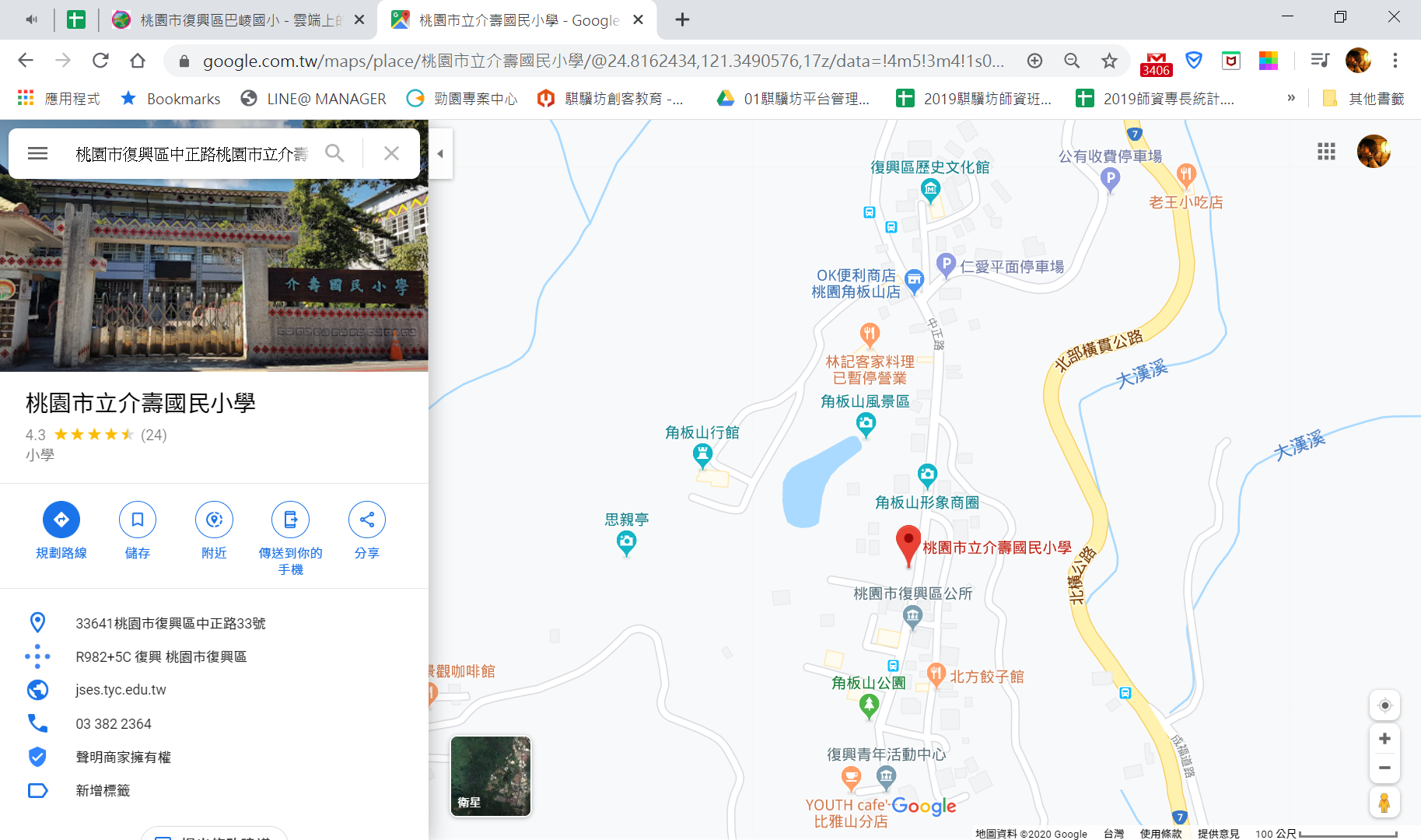 活動場地：A場：二樓視聽教室B場：三樓活動中心活動內容時間B場 三樓活動中心12:40︱13:00入場簽到13:00︱13:20介紹運算思維13:20︱13:40資長官致詞貴賓致詞資科局與程式培力計畫簡介大合照13:40︱14:20運算思維教具演示(一)電控積木神經元14:20︱14:30中場休息14:30︱15:30運算思維教具演示(二)電控積木神經元15:30︱16:00教具共享計畫辦法說明16:00~賦歸